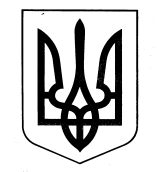 УКРАЇНАЗОЛОЧІВСЬКА СЕЛИЩНА РАДАВІДДІЛ  ОСВІТИ, МОЛОДІ ТА СПОРТУНАКАЗ       На виконання Законів України «Про освіту», «Про повну загальну середню освіту», постанови Кабінету Міністрів України від 11.03.2020 № 211 «Про запобігання поширенню на території України гострої респіраторної хвороби COVID-19, спричиненої коронавірусом SARS-CoV-2» (зі змінами), наказу Міністерства освіти і науки України від 16.04.2018 № 367 «Про затвердження Порядку зарахування, відрахування та переведення учнів до державних та комунальних закладів освіти для здобуття повної загальної середньої освіти», з метою забезпечення права на освіту та належну організацію і проведення прийому дітей у 1-й клас до закладів загальної середньої освіти у 2020 роціН А К А З У Ю:1.Визначити 29 квітня 2020 року датою початку прийому заяв про зарахування дітей до 1-ого класу в заклади загальної середньої освіти Золочівської селищної ради у 2020 році.2.Керівникам закладів загальної середньої освіти:2.1. Визначити строк прийому заяв про зарахування дітей до 1-ого класу  не менше місяця.2.2. Організувати гнучкий режим прийому документів та їх копій, зокрема шляхом подання документів електронною поштою у сканованій формі без електронного цифрового підпису або рекомендованим листом.								Упродовж карантину2.3.У разі продовження режиму надзвичайної ситуації перебіг місячного строку для прийому заяв подовжити з урахуванням часу, що минув до завершення карантину.2.4.Оприлюднити на вебсайтах закладів освіти інформацію про терміни прийому заяв про зарахування дітей до 1-ого класу.								Упродовж двох робочих днів з дня прийняття відповідного рішення3.Покласти персональну відповідальність за дотримання порядку зарахування учнів до 1-ого класу закладів загальної середньої освіти на керівників закладів освіти.4.Методисту відділу освіти, молоді та спорту Золочівської селищної ради Ткаченко В.В. розмістити даний наказ на вебсайті відділу освіти, молоді та спорту Золочівської селищної ради.5. Контроль за виконанням наказу залишаю за собою.Ткаченко, (264) 5-09-7124.04.2020  Золочів   № 81Про початок прийому заяв про   зарахування дітей до 1-ого класу в заклади загальної середньої освіти Золочівської селищної ради в 2020 році  Начальник відділу освіти, молоді та спортуВ.Наговіцина